뉴욕주 교육국 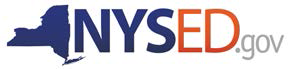 유치원에 들어가기 전 어린이를 위한 신규 다국어 학습자 언어 프로필이 섹션은 입학처 혹은 교직원만 작성해야 하며
파일로 보관되어야 함프로필 작성 날짜:      학생 이름:       성별:       생년월일:       학군 또는 커뮤니티 기반 기관명:       학생 ID(해당하는 경우):       프로파일 관리자 이름:         제목:       학부모 또는 보호자 정보학부모 또는 보호자 이름: 이 프로필 정보를 제공자는 사람과 학생의 관계:      엄마    아빠   기타 학교로부터 정보를 받을 때 어떤 언어로 받고 싶으십니까?   영어    집에서 사용하는 다른 언어:       집에서 사용하는 언어1. 귀하(학부모 또는 보호자)는 집에서 자녀에게 어떤 언어로 이야기하십니까?         2. 귀하의 집에서 각 학부모/보호자가 주로 사용하는 언어는 무엇입니까?   
(해당하는 모든 언어를 기재해 주십시오.)         3. 집에 아이를 돌보는 사람이 있습니까?    예   아니요있다면, 아이를 돌보는 사람이 가장 자주 사용하는 언어는 무엇입니까?        4. 귀하의 자녀가 알아들을 수 있는 언어는 무엇입니까?        5. 귀하의 자녀가 다른 사람들과 어떤 언어로 이야기합니까?         6. 귀하의 자녀는 형제자매가 있습니까?          예   아니요있다면, 귀하의 자녀가 형제자매와 이야기할 때 가장 많이 사용하는 언어는 무엇입니까?         7a. 귀하의 자녀가 짧은 문장으로 말하기 시작한 때는 몇 살부터였습니까?         사용한 언어는 무엇이었습니까?         7b. 귀하의 자녀가 완전한 문장으로 말하기 시작한 때는 몇 살부터였습니까?         사용한 언어는 무엇이었습니까?         8. 귀하의 자녀가 가상 놀이를 할 때 사용하는 언어는 무엇입니까?             9. 귀하의 자녀는 지금까지 어떤 방식으로 영어를 배워왔습니까(TV 프로그램, 형제자매, 보육시설 등)?         집/가족 외부에서 사용하는 언어10. 귀하의 자녀가 유아원, 유아교육프로그램(Head Start) 혹은 보육원 프로그램에 다닌 적이 있습니까?      예   아니요다닌 적이 있는 경우, 프로그램은 어떤 언어로 진행되었습니끼?         귀하의 자녀가 유아원 또는 보육원 환경에서 다른 사람들과 의사소통할 때 사용하는 언어는 무엇입니까?           11. 귀하의 자녀가 친구들과 놀이할 때의 언어 사용을 어떻게 묘사하시겠습니까?          언어 습득 목표12. 귀하의 자녀에 대한 귀하의 언어 습득 목표는 무엇입니까?    예를 들어, 자녀가 두 가지 이상의 언어를 능숙하게 구사하기를 원하십니까?       13. 귀하의 자녀가 이중언어 혹은 다중언어를 구사할 수 있도록 두 가지 이상의 언어에 노출된 적이 있습니까?  
 예   아니요14. 귀하의 자녀는 친척들과 의사소통하기 위해 영어 외 다른 언어를 구사할 필요가 있습니까?  
 예   아니요있다면, 어떤 언어입니까?        신규 다국어 학습자의 읽기/쓰기 능력 15. 귀하의 자녀는 집에 책이 있거나 도서관에서 빌린 책을 읽습니까?         이 책들은 어떤 언어로 쓰여 있습니까?       16a. 귀하의 자녀는 영어로 글자 이름이나 소리 이름을 맞출 수 있습니까?   예   아니요16b. 귀하의 자녀는 다른 언어로 된 철자나 기호를 알아볼 수 있습니까?   예   아니요있다면, 어떤 언어입니까?        17a. 귀하의 자녀는 읽는 흉내를 냅니까?  예   아니요   확실하지 않음있다면, 어떤 언어입니까?        17b. 귀하의 자녀는 쓰는 흉내를 냅니까?   예   아니요   확실하지 않음있다면, 어떤 언어입니까?       18. 귀하의 자녀는 자신이 좋아하는 책이나 비디오에 나오는 이야기를 들려줍니까?   예   아니요있다면, 어떤 언어입니까?       19. 귀하 자녀의 보육원 또는 유야원 프로그램은 자녀의 학습 목표를 기술하고 있습니까?   예   아니요있다면, 기술된 목표는 무엇입니까?       20. 귀하의 자녀가 유치원에 들어가기 전 준비를 위해 귀하가 특별히 한 것이 있으면 써주십시오.         